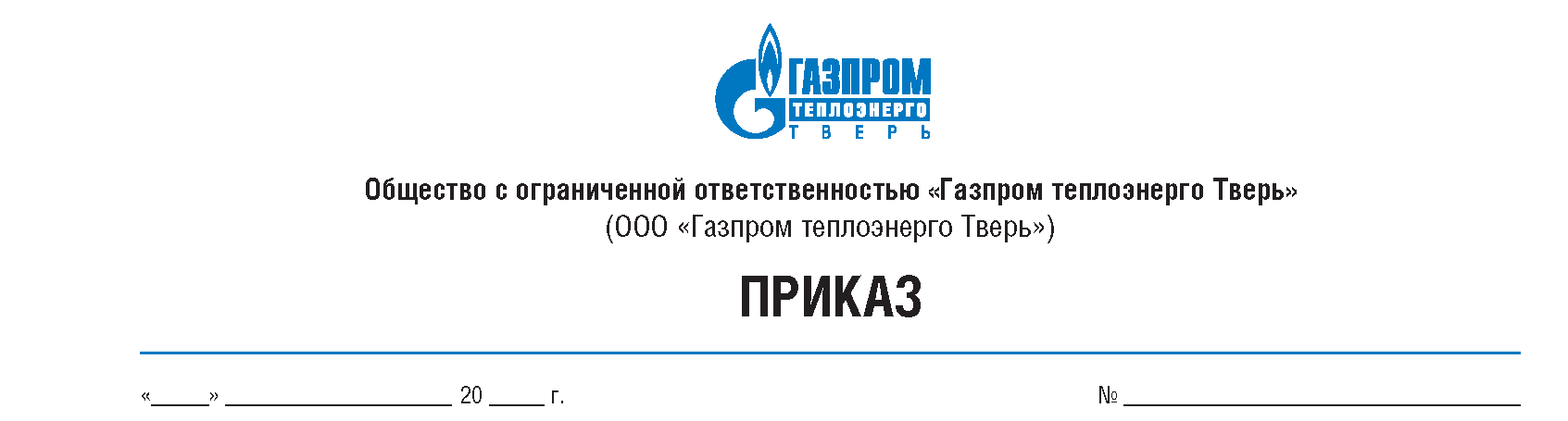 Об утверждении перечня законодательных и иных нормативных правовых актов и нормативных документов, содержащих требования в области производственной безопасности, применяемые к деятельности ООО «Газпром теплоэнерго Тверь»В соответствии с требованиями п. 9.1. СТО Газпром 18000.2-005-2021, ПРИКАЗЫВАЮ:Утвердить перечень законодательных и иных нормативных правовых актов и нормативных документов, содержащих требования в области производственной безопасности, применяемые к деятельности ООО «Газпром теплоэнерго Тверь» (Приложение 1) (далее – Перечень).Главному специалисту Кропачеву А.В. разместить Перечень на официальном сайте ООО «Газпром теплоэнерго Тверь».Контроль за исполнением настоящего приказа возложить на главного инженера Сорокина С.Ю.	                         А.В. Городсков